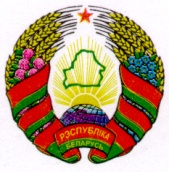 ГОРАЦКI РАЕННЫ                                              ГОРЕЦКИЙ РАЙОННЫЙСАВЕТ ДЭПУТАТАЎ                                          СОВЕТ ДЕПУТАТОВ	            МАСЛАКОЎСКI  СЕЛЬСКI			          МАСЛАКОВСКИЙ СЕЛЬСКИЙ   САВЕТ ДЭПУТАТАЎ 				          СОВЕТ ДЕПУТАТОВ	            РАШЭННЕ			                           РЕШЕНИЕ25 октября 2023г. № 31-1 в.Маслакi	                                                                                      д.МаслакиОб изменении решения Маслаковскогосельского Совета депутатов от от 30 декабря 2022 г. № 25-3На основании пункта 2 статьи 122 Бюджетного кодекса Республики Беларусь Маслаковский сельский Совет депутатов РЕШИЛ:1.  Внести в решение Маслаковского сельского Совета депутатов от 30 декабря 2022 г. № 25-3 «О  бюджете сельсовета на 2023 год» следующие изменения: 1.1. в части первой пункта 1 цифры «120 243,00» и «120 243,00» заменить цифрами «114 293,00» и «114 293,00»;1.2. в пункте 2:в абзаце втором цифры «120 243,00»заменить цифрами «114 293,00»,в абзаце третьем цифры «120 243,00»заменить цифрами «114 293,00»;  1.3. в приложении 1 к этому решению:  позиции: заменить позициями:позиции:заменить позициями:позициюзаменить позицией1.4 приложения 2-4 к этому решению изложить в новой редакции (прилагаются).2. Настоящее решение вступает в силу после его официального опубликования.Председатель                                                                              В.И. СойкинПриложение 2к решению Маслаковского сельского Совета депутатов30.12.2022 № 25-3                                                                           (в редакции решения                                                                             Маслаковского сельского                                                                           Совета депутатов                                                                            25.10.2023 № 31-1)РАСХОДЫбюджета сельсовета по функциональнойклассификации расходов бюджета по разделам, подразделам и видам                                                                                                                  (рублей)Приложение 3к решению Маслаковского сельского Совета депутатов30.12.2022 № 25-3                                                                           (в редакции решения                                                                             Маслаковского сельского                                                                           Совета депутатов                                                                            25.10.2023 № 31-1)РАСПРЕДЕЛЕНИЕбюджетных назначений по Маслаковскомусельскому исполнительному комитету в соответствии с ведомственной классификацией расходов  бюджета  сельсовета и функциональной классификацией расходов бюджета                                                                                                        (рублей)Приложение 4к решению Маслаковского сельского Совета депутатов30.12.2022 № 25-3                                                                           (в редакции решения                                                                             Маслаковского сельского                                                                           Совета депутатов                                                                            25.10.2023 № 31-1)ПЕРЕЧЕНЬгосударственных программ и подпрограмм, финансирование которых предусматриваетсяза счет средств  бюджета сельсовета, вразрезе ведомственной классификации расходов бюджета сельсовета и функциональной классификации расходов бюджета                                            (рублей)«БЕЗВОЗДМЕЗДНЫЕ ПОСТУПЛЕНИЯ400000019 005,0019 005,00БЕЗВОЗДМЕЗДНЫЕ ПОСТУПЛЕНИЯ ОТ ДРУГИХ БЮДЖЕТОВ БЮДЖЕТНОЙ СИСТЕМЫ РЕСПУБЛИКИ БЕЛАРУСЬ430000019 005,00ТЕКУЩИЕ БЕЗВОЗДМЕЗДНЫЕ ПОСТУПЛЕНИЯ ОТ ДРУГИХ БЮДЖЕТОВ БЮДЖЕТНОЙ СИСТЕМЫ РЕСПУБЛИКИ БЕЛАРУСЬ 431000019 005,00»БЕЗВОЗДМЕЗДНЫЕ ПОСТУПЛЕНИЯ400000013 055,0013 055,00БЕЗВОЗДМЕЗДНЫЕ ПОСТУПЛЕНИЯ ОТ ДРУГИХ БЮДЖЕТОВ БЮДЖЕТНОЙ СИСТЕМЫ РЕСПУБЛИКИ БЕЛАРУСЬ430000013 055,00ТЕКУЩИЕ БЕЗВОЗДМЕЗДНЫЕ ПОСТУПЛЕНИЯ ОТ ДРУГИХ БЮДЖЕТОВ БЮДЖЕТНОЙ СИСТЕМЫ РЕСПУБЛИКИ БЕЛАРУСЬ 431000013 055,00»;«Иные межбюджетные трансферты431620013 608,00Иные межбюджетные трансферты из вышестоящего бюджета нижестоящему бюджету431620113 608,00»«Иные межбюджетные трансферты43162007 658,00Иные межбюджетные трансферты из вышестоящего бюджета нижестоящему бюджету43162017 658,00»;«ВСЕГО доходов0000000120 243,00»«ВСЕГО доходов 0000000114 293,00»;НаименованиеРазделПодразделВидОбъем финансированияОбщегосударственная деятельность01000094 893,00Государственные органы общего назначения01010087 333,00 Органы местного управления и самоуправления01010487 333,00Другая общегосударственная деятельность0110004 060,00Иные общегосударственные вопросы0110034 060,00Межбюджетные трансферты0111003 500,00Трансферты бюджетам других уровней0111013 500,00Жилищно-коммунальные услуги и жилищное строительство06000013 621,00Благоустройство населенных пунктов06030013 621,00ФИЗИЧЕСКАЯ КУЛЬТУРА, СПОРТ, КУЛЬТУРА И СРЕДСТВА МАССОВОЙ ИНФОРМАЦИИ0800005 779,00Культура0802005 779,00Культура и искусство0802015 779,00ВСЕГО расходов000000114 293,00НаименованиеГлаваРазделПодразделВидОбъем финансированияМаслаковский сельский исполнительный комитет 010000000114 293,00Общегосударственная деятельность01001000094 893,00Государственные органы общего назначения01001010087 333,00 Органы местного управления и самоуправления01001010487 333,00Другая общегосударственная деятельность0100110004 060,00Иные общегосударственные вопросы0100110034 060,00Межбюджетные трансферты0100111003 500,00Трансферты бюджетам других уровней0100111013 500,00Жилищно-коммунальные услуги и жилищное строительство01006000013 621,00Благоустройство населенных пунктов01006030013 621,00ФИЗИЧЕСКАЯ КУЛЬТУРА, СПОРТ, КУЛЬТУРА И СРЕДСТВА МАССОВОЙ ИНФОРМАЦИИ5 779,00Культура5 779,00Культура и искусство5 779,00ВСЕГО расходов000000000114 293,00Наименование государственной программы, подпрограммыНаименование раздела по функциональной классификации расходовРаспорядитель средствОбъем финансирова-ния1.Государственная программа «Комфортное жилье и благоприятная среда» на 2021 - 2025 годы, утвержденная постановлением Совета Министров Республики Беларусь от 28 января 2021 г. № 50:подпрограмма  2 «Благоустройство»Жилищно-коммунальные услуги и жилищное строительствоМаслаковский сельский исполнительный комитет13 621,00Итого по программеИтого по программеИтого по программе13 621,00подпрограмма  1 «Культурное наследие»Физическая культура, спорт, культура и средства массовой информацииМаслаковский сельский исполнительный комитет5 779,00Итого по программеИтого по программеИтого по программе5 779,00ИТОГОИТОГОИТОГО19 400,00